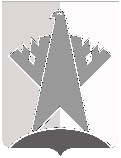 ДУМА СУРГУТСКОГО РАЙОНАХанты-Мансийского автономного округа - ЮгрыРЕШЕНИЕ«13» сентября 2021 года                                                                                                          № 1180       г. СургутДума Сургутского района решила:Внести в решение Думы Сургутского района от 15 июня 2018 года № 477 «Об утверждении Положения о департаменте строительства и земельных отношений администрации Сургутского района» следующие изменения:1) пункт 10 раздела 5 приложения к решению изложить в следующей редакции:«10. В период временного отсутствия директора Департамента его полномочия исполняет лицо, назначенное в соответствии с правовым актом администрации Сургутского района.»;2) пункт 11 раздела 5 приложения к решению признать утратившим силу.Исполняющий обязанности председателя Думы Сургутского района                                               В.В. ВиговскийО внесении изменений в решение Думы Сургутского района от 15 июня 2018 года № 477 «Об утверждении Положения о департаменте строительства и земельных отношений администрации Сургутского района»